 maandag                                Wat? maandag                                Wat?Tijd?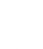 hulp en herplan!Heen en weerTaken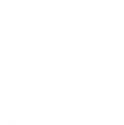 Wisk.: p.24 oef.5, P.25 helemaalTakenTakenLessen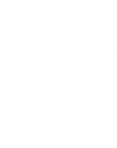 LessenLessenExtra 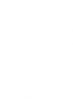 geplandExtra geplandMeenemen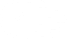 Afgeven dinsdag                                 Wat? dinsdag                                 Wat?Tijd?hulp en herplan!Heen en weerTakenWisk.: WS p.23 helemaal maken.  Gebruik NNB 47TakenTakenLessenTaal: toets taalbeschouwing (L)LessenLessenExtra geplandExtra geplandMeenemenAfgeven woensdag                               Wat? woensdag                               Wat?Tijd?hulp en herplan!Heen en weerTakenTakenTakenLessenFrans: U31 helemaal (L)LessenLessenExtra geplandExtra geplandMeenemenAfgeven donderdag                              Wat? donderdag                              Wat?Tijd?hulp en herplan!Heen en weerTakenTakenTakenLessenWisk.: toets na sprong 7 (L)LessenTaal: luistertoetsLessenExtra geplandExtra geplandMeenemenOud T-shirtOud T-shirtOud T-shirtAfgeven vrijdag                                  Wat? vrijdag                                  Wat?Tijd?hulp en herplan!Heen en weerTakenTakenTakenLessenLessenLessenExtra gepland2 weken vakantie!Extra geplandfiets in orde brengen tegen 28/4!MeenemenAfgeven weekend                                Wat? weekend                                Wat?Tijd?hulp en herplan!Heen en weerExtra geplandExtra geplandExtra geplandDit neem ik van deze week mee: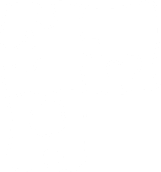 Mijn werkhouding: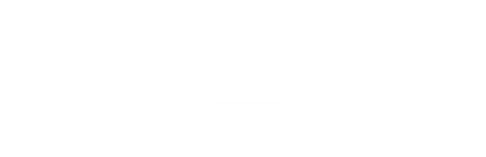 Mijn zegje: